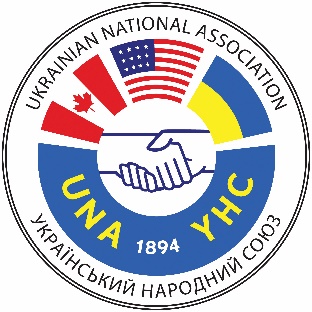  Candidate Information                         UNA Member ________        Branch No. _______Please complete this section if you are nominating someone other than yourself: Please check any of the following skills or experience that the candidate possesses.List any affiliations or organizations of which the nominee  is a member,  especially positions of leadership (e.g., professional, civic).Why the nominee would be a valuable  addition?  or  Why I would like to serve (for self-nominations) on the UNA Leadership team?A full position profile and instructions for applying  are available on UNA’S  web site:unainc.org/una/leadership-position-openings.comTHANK YOU FOR YOUR NOMINATION……………………………………………………………………………………………………………………………………………………………………Office UseDate met with nomination committee: ________________________Decision: ________________________Full Name:Date:LastFirstFirstFirstM.I.Address:Street AddressStreet AddressStreet AddressStreet AddressStreet AddressStreet AddressStreet AddressApartment/Unit #CityCityCityCityStateStateStateZIP Code Phone:E-mail:Nominations are being accepted for:  President/CEO, Corporate Board of Directors, Audit Committee and Fraternal Advisory Board.  All Candidates MUST be UNA members by the time nominations are closed.Position being Nominated for: ______________________________________________________________Nominators Name:Date:E-Mail:Phone:Has this person been contacted to determine their interest in being nominated?Yes           No          If “yes”, would he/she be willing to serve if elected?                    Yes            NoDo you believe there are any potential conflicts of interest with this candidate?                 Yes            No         UnknownPlease complete this section if you are nominating yourself.1. Are you authorized to work in the U. S.YESNO2. Have you ever worked for the UNA?YESNOIf yes, when?3. Have you ever been convicted of a criminal offense?YESNO4. If yes, explain: ____________________________________________________________________5. Have you ever been party to a Bankruptcy proceeding?                                                                                                                                 YESNO6. I do not have any current or  potential conflicts of interest that would prevent me from serving on  the board.  (i.e. Board member or staff of competing org., family member on a Board )YESNO7.  I am willing to learn about the fiscal and oversight functions of a Board or Directors consistent with applicable regulations and best practices.YESNO8. I can and will meet the commitments of the desired position with applicable position responsibilities.YESNOFinance, Accounting Nonprofit ManagementLegalEducation, Teaching, Youth DevelopmentManagement, Administration, BusinessCommunity Engagement, Local/State GovernmentPublic relations, CommunicationsFundraising, Development.Other